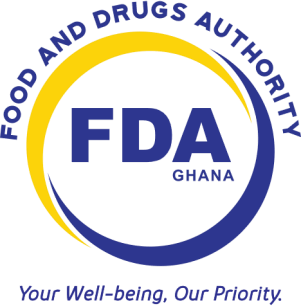 APPLICATION FOR DRY FOOD STORAGE FACILITY LICENSE 1.0 Type of Application:    New           (      )    Renewal    (      )  1.1 Has ownership changed since last license issued? YES (   )                                   NO (    ) 1.2 If yes, give previous owner and business name:…………………………………………………………………… *Last License Number: ……………………………………………………………………………………………. 2.0 Name of Company:……………………………………………………………………………………………......... 2.1Postal Address:………………………………………………………………………………………………………. 2.3Tel No.:……………………………… Fax:………………………………… E-mail:………................................... 2.4 Location Address…………………………………………………………………………………………………… Please attach sketch of exact directions to the Dry Food Storage Facility, indicating land marks. 2.5 Mailing address for all correspondence if different from above: 2.5 Name of Contact Person on site on:……………………………… Position:……………………………………… 2.6 Tel. No…………………………… Fax:……………………… Email:…………………………………………         (Please indicate if different from above) 2.7 Type of warehouse operations Bonded (   )                          Commercial (  )                              Private (  ) 2.8 Warehouse Category: Small                  (   )                          Medium      (   )                              Large  (   ) 2.9 No. of Facilities to be licensed:…………………………………. 2.10 Types of food products to be stored:           i)…………………………………………………………………………………………………………………           ii)……………………………………………………………………………………………………………….          iii)……………………………………………………………………………………………………………….           iv)……………………………………………………………………………………………………………….           v)………………………………………………………………………………………………………………… 2.0 LICENSE FEE STRUCTURE License fees are based on the category and number of facilities to be licensed  (Please check appropriate box below) ____ (Small) ____ (Medium-Large) -------- (Number of facilities to be licensed) The Food and Drugs Authority stipulates that Dry Food Storage Facility Licenses are valid for a period of One Year and must therefore be renewed annually as defined in the Guidelines for Licensing of Dry Food Storage Facilities. 3.0 DECLARATION I, hereby declare that the information given on this application form is true and correct to the best of my knowledge Name and Signature: …………………………………………         Position:  …………………………………………  Date………………………. NOTE: Please attach a copy of valid Business Registration Certificate 